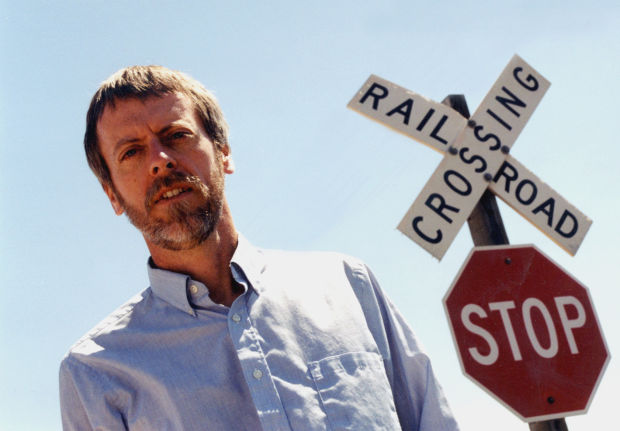 Custer County LibraryJanuary 17, 20141 – 4 p.m. 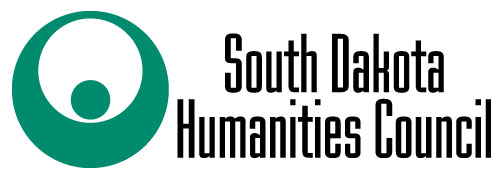 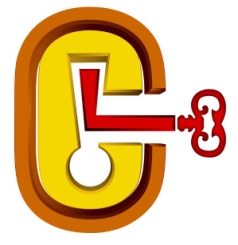 